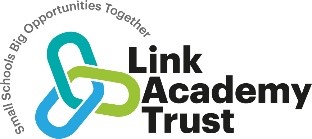 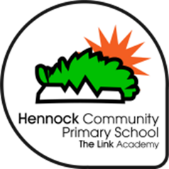 Hennock Community Primary SchoolPSHE & RSE CurriculumOur Curriculum statements are designed to be used as a supportive tool to plan teaching and learning across our school.  The key skills are derived from the National Curriculum and spilt into individual year groups to support a progressive approach and mixed age classes.PSHE is at the core of what we do and enables our children to become independent, confident, healthy and responsible members of society, as well as developing the whole child: intellectually, morally, socially and spiritually. Our PSHE curriculum equips children with relevant and meaningful content, which is supported through a strong emphasis on emotional literacy, building resilience and nurturing mental and physical health. With an ever-changing society, we can provide our children with a strong understanding of the diverse world around them and support them in playing a positive role in contributing to the school and the wider community. As an Academy, we deliver the PSHE curriculum using the scheme Jigsaw. We have chosen this as it is constantly reviewed and evolves within the current climate. It covers all the requirements of government guidance and outcomes. Jigsaw allows children to revisit common themes throughout their school journey and is an interactive tool which can be used across the whole school community. VocabularyChildren’s command of vocabulary is fundamental to learning and progress across the curriculum. Vocabulary is developed actively, building systematically on pupil’s current knowledge and deepening their understanding of etymology and morphology (word origins and structures) to increase their store of words. Simultaneously, pupils make links between known and new vocabulary, and discuss and apply shades of meaning. In this way, children expand the vocabulary choices that are available to them. It is essential to introduce technical vocabulary which define each curriculum subject. Vocabulary development is underpinned by an oracy culture and a tiered approach. High value is placed on the conscious, purposeful selection of well-chosen vocabulary and appropriate sentence structure to enrich access to learning and feed into written work across the curriculum.KS1 PSHE RSE Vocabulary ListLower KS2 PSHE RSE Vocabulary ListUpper KS2 PSHE RSE Vocabulary ListPSHE is taught on a weekly basis by prioritising and investing time on the school timetable. As a whole school, we focus on the same Jigsaw theme which is introduced through a whole school assembly. The Jigsaw units are then delivered in the classroom through age appropriate PSHE and RSE lessons. This then allows children an opportunity to discuss as a whole class, think about the application of what they have learnt beyond the lesson and apply it to life within school, home and beyond. The themes for each term are:Autumn 1	Being Me in My World Autumn 2	Celebrating Difference (Including Anti-Bullying and Online Safety)Spring 1	Dreams and Goals Spring 2	Healthy MeSummer 1	Relationships (Including Online Safety)Summer 2	Changing Me (Including Relationship and Sex Education Curriculum)At Hennock, children acquire an understanding of British values that are necessary if they are to make sense of their experiences, value themselves, respect others, appreciate differences and feel confident and informed as a British citizen. Our children are encouraged to support and work alongside our school community for example: singing for local pensioners, raising money for charity, and organising community events.  The attitude and conduct of our children when off-site are invariably positively commented upon.  Our weekly celebration assembly recognises a range of achievements which foster the school’s wider work in recognising pupils as good citizens alongside academic achievement.  Learning Characteristic (Dojo/ Achievosaur) points are celebrated in our celebration assembly together with class ‘Stars of the Week’ and recognition of sporting and personal achievements taking place both in and out of school. PSHE Provision will also be informed and influenced by national themes and special days such as Safer Internet Day, Mental Health Week, Anti Bullying/Friendship Week, Random Acts of Kindness, our student council, and numerous community events. We also work alongside agencies such as the NSPCC  who visit every two years to run the ‘Safer Together’ project in Years 3, 4 and 5, which educates, informs and empowers children on keeping themselves safe.We also hold a weekly whole school assembly focusing on British values, current affairs and notable days that recognise and celebrate diversity e.g. Black History Month, Autism Awareness week and Pride Month.The National CurriculumRelationships Education Physical Health and Mental Well-being Progression of Key SkillsIn order to assess impact - a guideAt the end of each lesson, children reflect on the learning focus and evaluate their understanding and next steps, which is recorded in their PSHE books or through Assessment for learning.